ATIVIDADE DE INGLÊS - 1º ANOCATANDUVAS, AUGUST 02ND  2021TODAY IS MONDAY MY FAMILY – MINHA FAMÍLIAOBSERVE OS FLASHCARDS DOS MEMBERS OF THE FAMILY – MEMBROS DA FAMÍLIA: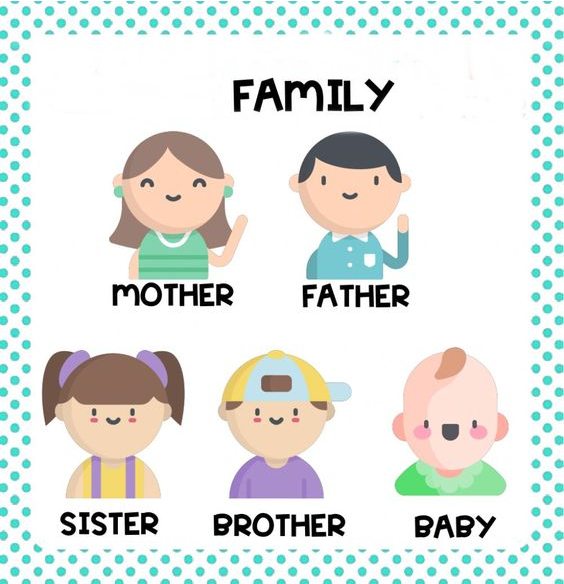 PINTE,  RECOTE E FAÇA OS SEUS PUPPETS – PALITOCHES – COM MUITO CAPRICHO E ATENÇÃO. NÃO ESQUEÇA DE PRATICAR A PRONÚNCIA DAS PALAVRAS NOVAS.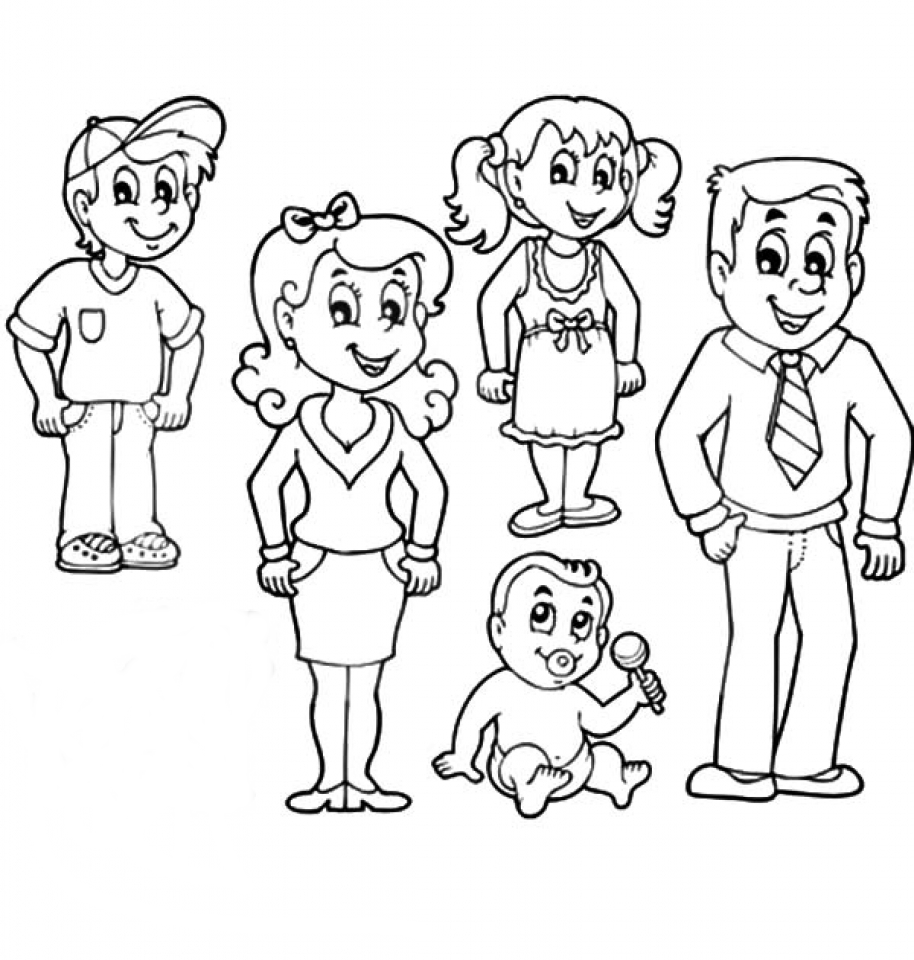 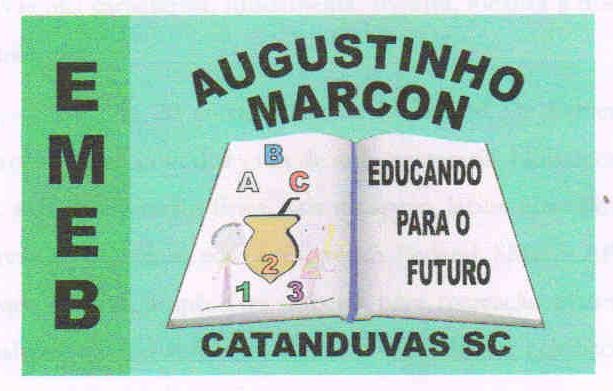 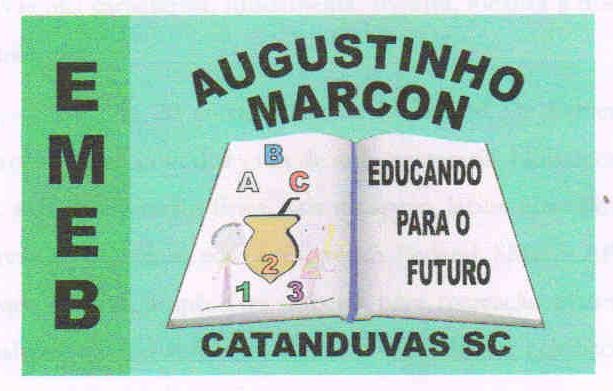 Escola Municipal de Educação Básica Augustinho Marcon. Catanduvas, agosto de 2021.Diretora: Tatiana Bittencourt Menegat.Assessora Técnica Pedagógica: Maristela Apª. Borella Baraúna. Assessora Técnica Administrativa: Margarete Petter.Professora: Jaqueline Demartini. Aluno:........................................................Disciplina: Inglês